Итоговая контрольная работа
по английскому языку 4 класс                                     УМК «Spotlight» Быкова Н.И., Поспелова М. Д.

Пояснительная записка к итоговой контрольной работе по английскому языку для 4 класса.

Итоговая контрольная работа проводится с целью определения уровня усвоения учащимися 4 класса предметного содержания курса английского языка по программе основной школы и выявления элементов содержания, вызывающих наибольшие затруднения.

                               Структура итоговой контрольной работы

      Контрольная работа состоит из 4 блоков – Лексика, грамматика, разговорная речь и чтение. В первый блок входят задания направленные на проверку владения лексическим материалом.
      Второй блок включает в себя задания направленные на проверку усвоения грамматического материла.
      Третий блок включает в себя задания направленные на проверку разговорной речи и имеют коммуникативную направленность: соотнести реплики вопрос-ответ.
     Четвертый блок включает в себя задания на проверку навыков чтения, в частности понимания прочитанного текста: на основе прочитанного выполнить задания по тексту.
     Распределение заданий итоговой работы по содержанию, проверяемым умениям и видам деятельности
     Итоговая работа содержит следующие лексические темы: «Еда», «Животные», «Профессии», «Активный отдых», «Числительные». В разделе грамматики проверяются умения использовать такие грамматические единицы как: модальные глаголы must, have/has to, степени сравнения прилагательных, простое прошедшее время, настоящее продолжительное время. В разделе разговорная речь проверяются умения вести диалог на изучаемом иностранном языке, задавать вопросы, отвечать на них, составлять небольшие высказывания на заданную тему.     В разделе чтение проверяются умения смыслового чтения и понимания текста.
В работе предусматривается проверка ряда общих учебных и предметных умений и способов действий:
- использовать научные методы познания;
-определять адекватные способы решения учебных задач, исследовать несложные практические ситуации;
- объяснять языковые процессы и явления; устанавливать взаимосвязи;
- распознавать, определять, сравнивать грамматические и лексические единицы с последующим использованием их в речи;
- анализировать и оценивать языковые явления; делать выводы;
использовать приобретенные знания и умения в практической деятельности и по  вседневной жизни.
    Работа выполняется учащимися на выданных бланках синей ручкой. Работы, выполненные карандашом, к проверке не принимаются. На выполнение контрольной работы предоставляется 1 урок - 40 минут.
    Максимальное количество баллов 100.
    Критерии оценивания: за верное выполнение каждого задания работы обучающийся получает 2-3 балла (в зависимости от типа задания). За неверный ответ или его отсутствие выставляется 0 баллов. Максимальное количество баллов за правильно выполненные задания 100 баллов.

Таблица перевода баллов в отметки по пятибалльной шкале

Exit test (4A)VocabularyLook, read and match. (14 marks)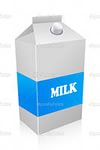 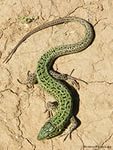 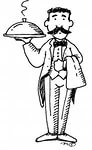 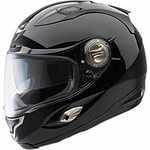    A                                 B                                  C                                 D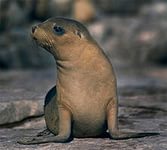 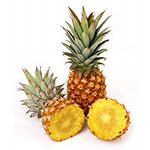 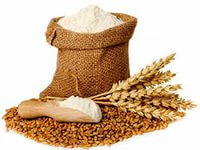   E                                                 F                                          G1. HELMET 2.A CARTON OF MILK   3.FLOUR   4. SEAL  5.LIZARD   6.PINEAPPLE 7. WAITERWrite numbers (12 marks)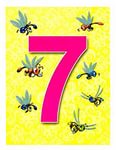 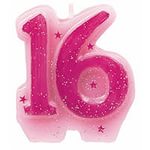 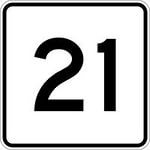 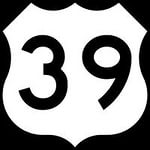    1…………………       2………….……………      3 …………….………….   4………………..………GrammarRead and choose. ( 30 marks)1. Look! The boys ……... playing football.        2. Kate is the ………. girl in her class.a) Am    b) Is    c) Are                                               a) Tallest   b) Tall    c) Taller3. How …………. butter do you need?               4. Pupils ……….. wear uniform at school. a) Many    b) Much    c) A lot of                               a) Have to  b) Has to    c) Have5. He ….. shopping every Sunday.                      6. She always ….a cake for the birthday party.a) Go      b) Is going          c) Goes                            a) Is baking   b) Bakes    c) Are baking7. Mary never ………up late.                              8. You …….. listen to your teacher.a) Is waking    b) Wake    c) Wakes                          a) Must  b) Mustn’t    c) Must not9. Whales are …… than dogs.                             10. My mother ….. in the cinema yesterday.a) Big b) Biger c) Bigger                                            a) Was  b) Were c) BeCommunicationRead and match ( 24marks)When was Pam’s party?                              A. It was yesterday.             Is your uncle from England?                       B.  At quarter past seven.What time is the basketball game?               C. No, I can’t.May I taste the apple pie, please?                D. Yes, he is.Can I have a kilo of tomatoes, please?        E. Not yet. It’s still very hot!What’s your sister doing?                            F. I like summer and winter.What are your favourite seasons?                G. Yes, here you are. It’s $3.Can you skate?                                            H. She’s reading a book.Reading  Read and write YES or NO. (20 marks)I’m Mary. I’m from Oxford. Oxford is in England. I speak English. My favourite poet is Shakespeare. He is a great English poet. 
I like English tales. They are very interesting. I have got a turtle as a pet. 
It is funny. I’d like to have a parrot. 
My favourite dish is pudding. It is so tasty! I like cooking in my spare time. 
Dad and Mum like my dishes.1. Mary is from England.
2. Oxford is in the USA. 
3. Her favourite poet is Shakespeare.
4. Mary has got a parrot.
5. Her favourite dish is pudding.Ключи для проверки контрольной работы1.A-2  B-5  C-7  D- 1  E-4  F-6  G-32.1.SEVEN  2.SIXTEEN  3.TWENTY-ONE   4.THIRTY-NINE3.1) c  2)a  3)b  4)a  5)c  6)b  7)c  8)a  9)c  10)a4.1.A  2.D  3.B  4.E  5.G  6.H  7.F  8.C5.1.NO  2.NO  3.YES  4.NO  5.YES Отметка по пятибальной шкале«2»«3»«4»«5»Первичные баллыМенее 5051-6566-8485-100Name ………………………………………………………………………………………Class ……………………….. Date……………………….……………. Mark ………………………